Nom : Archimède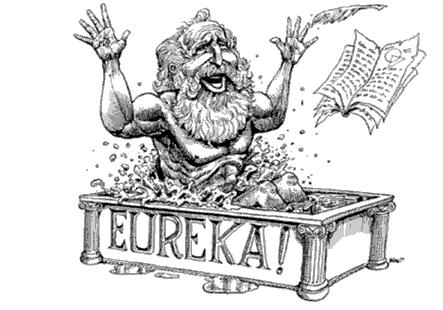 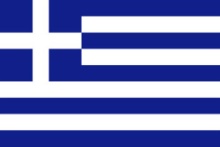 Ville : Syracuse (Grèce)Période de temps : 3e siècle avant Jésus-ChristObjet : couronnePoussée : volume d’eau déplacéPhrase célèbre : EurêkaSignification : J’ai trouvé!Rho P=  Masse          (balance)             Volume        (déplacement d’eau)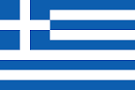 